SamtykkeerklæringFor å åpne HAN porten, trenger vi samtykkeerklæring fra deg.Fint om du fyller ut gule felt og sender oss teksten under her på mail.Jeg, «navn», erklærer med denne eposten at jeg er kjent med det sikkerhetsmessige aspektet ved at informasjonsstrømmen ut av HAN-porten sendes ukryptert (ref. informasjonsskriv fra nettselskapet om åpning av informasjonsstrømmen ut av HAN-porten), og bekrefter at HAN- porten er tilstrekkelig fysisk sikret til at nettselskapet kan åpne for informasjonsstrømmen. Jeg er også innforstått med at nettselskapet ikke tar ansvar for 3. partsutstyr som kobles på HAN porten.Åpningen gjelder for måler med måler-id: (16 siffer) på adresse Vegnavn nr, poststed.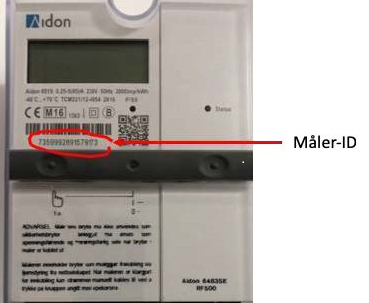 